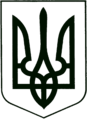 УКРАЇНА
МОГИЛІВ-ПОДІЛЬСЬКА МІСЬКА РАДА
ВІННИЦЬКОЇ ОБЛАСТІВИКОНАВЧИЙ КОМІТЕТ                                                           РІШЕННЯ №151Від 25.05.2023р.                                              м. Могилів-ПодільськийПро безоплатну передачу матеріальних цінностейз балансу управління житлово-комунального господарства міської ради на баланс міського комунального підприємства «Комбінат комунальних підприємств»         Керуючись ст.ст. 29, 30, 60 Закону України «Про місцеве самоврядування в Україні», відповідно до рішення 9 сесії міської ради 8 скликання від 30.06.2021 року №309 «Про делегування повноважень щодо управління майном комунальної власності Могилів-Подільської міської територіальної громади міста», з метою повідомлення визначеної інформації учасникам дорожнього руху, організації безпечного функціонування вулично-дорожньої мережі, -виконком міської ради ВИРІШИВ:         1. Передати безоплатно з балансу управління житлово-комунального господарства міської ради (Стратійчук І.П.) на баланс міського комунального підприємства «Комбінат комунальних підприємств» (Поцелуйко О.В.) матеріальні цінності згідно з додатком.         2. Міському комунальному підприємству «Комбінат комунальних підприємств» (Поцелуйко О.В.) прийняти матеріальні цінності у встановленому законом порядку.         3. Контроль за виконанням даного рішення покласти на першого заступника міського голови Безмещука П.О..        Міський голова    	                                              Геннадій ГЛУХМАНЮК                                       Додаток 							                           до рішення виконавчого                                                                                                  комітету міської ради							                           від 25.05.2023 року №151МАТЕРІАЛЬНІ ЦІННОСТІ,що безоплатно передаються з балансу управління житлово-комунального господарства міської ради на баланс міського комунального підприємства  «Комбінат комунальних підприємств»  Перший заступник міського голови                     		      Петро БЕЗМЕЩУК  №з/пНайменування  Одиниця виміруКількістьВартість заодиницю,грнСума,грн123456 1.Дорожній знак 3.34 «Зупинку заборонено» (700)шт.21296,002592,00 2.Дорожній знак 3.21 «В’їзд заборонено» (700)шт.21296,002592,00 3.Дорожній знак 4.7 «Об’їзд перешкоди з правого боку» (700)шт.21296,002592,00 4.Дорожній знак 5.38.1  «Пішохідний перехід» 700 х 700 призм.шт.91320,0011880,00 5.Дорожній знак 5.7.1 «Виїзд на дорогу з одностороннім рухом» 350 х 1050шт.1972,00972,00 6.Дорожній знак 6.2 «Лікарня» 600 х 900шт.11350,001380,00 7.Табличка 7.5.1 «Вид транспортного засобу» 350 х 700шт.1594,00594,00 8.Табличка 7.5.4 «Вид транспортного засобу» 350 х 700шт.1594,00594,00 9.Комплект кріплення (40-76 мм)шт.3874,402827,20Разом:26023,20